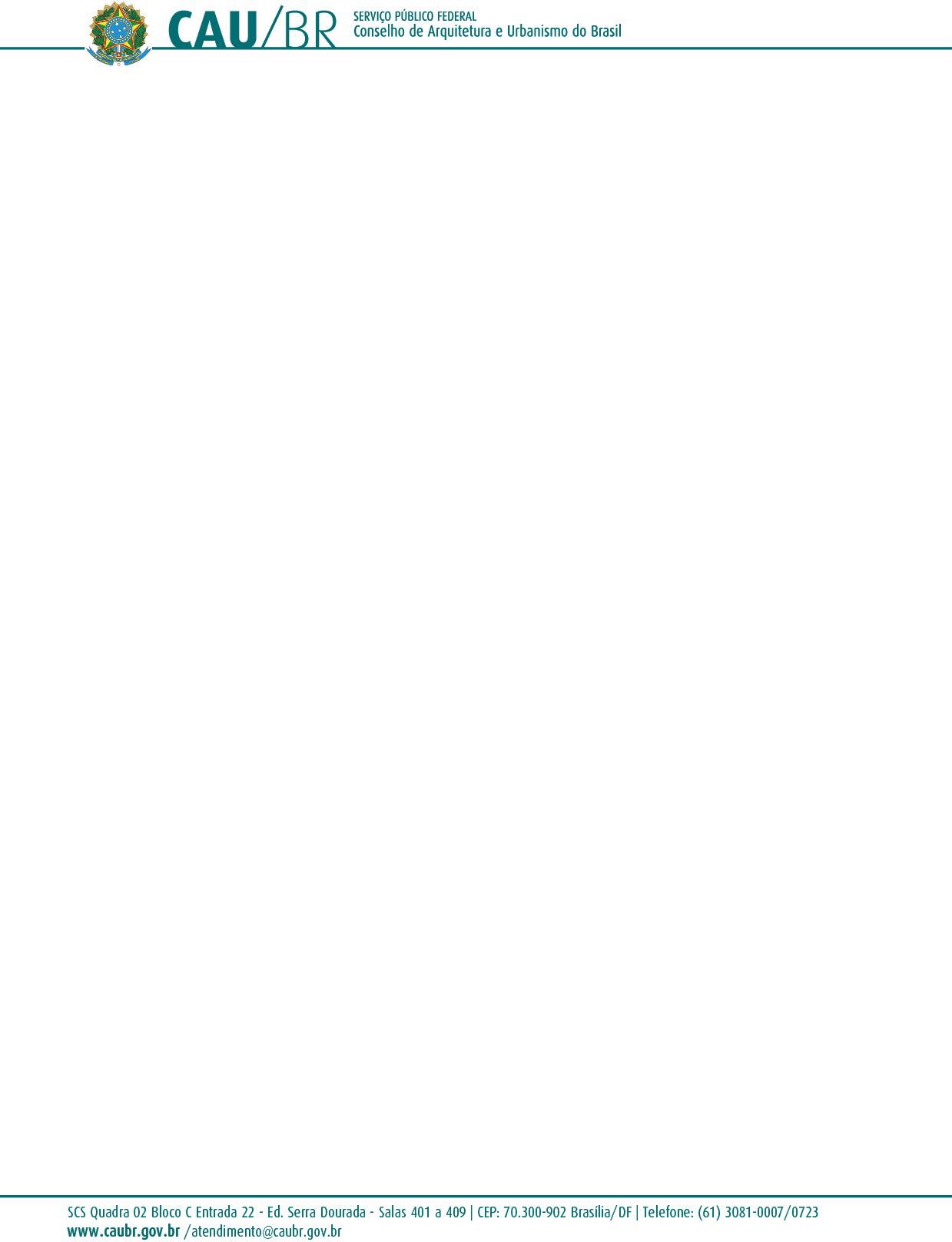 RESOLUÇÃO N° 89, DE 12 DE SETEMBRO DE 2014Aprova a segunda Reprogramação do Plano de Ação e Orçamento do Conselho de Arquitetura e Urbanismo do Brasil (CAU/BR) e dos Conselhos de Arquitetura e Urbanismo das Unidades da Federação (CAU/UF) que especifica, para o exercício de 2014, e dá outras providências.O Conselho de Arquitetura e Urbanismo do Brasil (CAU/BR), no uso das competências previstas no art. 28 da Lei n° 12.378, de 31 de dezembro de 2010, e nos artigos 2°, 3° e 9° do Regimento Geral aprovado pela Resolução CAU/BR n° 33, de 6 de setembro de 2012, e de acordo com a deliberação adotada na Reunião Plenária Ordinária n° 34, realizada nos dias 11 e 12 de setembro de 2014;RESOLVE:Art. 1° Aprovar a Segunda Reprogramação dos Planos de Ação e Orçamentos do Conselho de Arquitetura e Urbanismo do Brasil (CAU/BR) e dos Conselhos de Arquitetura e Urbanismo dos Estados do Acre (CAU/AC), Alagoas (CAU/AL), Amazonas (CAU/AM), Bahia (CAU/BA), Distrito Federal (CAU/DF), Goiás (CAU/GO), Maranhão (CAU/MA), Minas Gerais (CAU/MG), Mato Grosso do Sul (CAU/MS), Pará (CAU/PA), Paraíba (CAU/PB), Pernambuco (CAU/PE), Piauí (CAU/PI), Rio Grande de Norte (CAU/RN), Rio Grande do Sul (CAU/RS), Santa Catarina (CAU/SC), Sergipe (CAU/SE) e Tocantins (CAU/TO) para o Exercício de 2014, na forma do resumo abaixo:CAU/BR – SEGUNDA REPROGRAMAÇÃO ORÇAMENTÁRIA - 2014CAU/AC – SEGUNDA REPROGRAMAÇÃO ORÇAMENTÁRIA - 2014CAU/AL – SEGUNDA REPROGRAMAÇÃO ORÇAMENTÁRIA - 20141CAU/AM - SEGUNDA REPROGRAMAÇÃO ORÇAMENTÁRIA - 2014CAU/BA - SEGUNDA REPROGRAMAÇÃO ORÇAMENTÁRIA - 2014CAU/DF - SEGUNDA REPROGRAMAÇÃO ORÇAMENTÁRIA - 2014CAU/GO – SEGUNDA REPROGRAMAÇÃO ORÇAMENTÁRIA - 2014CAU/MA - SEGUNDA REPROGRAMAÇÃO ORÇAMENTÁRIA - 2014CAU/MG - SEGUNDA REPROGRAMAÇÃO ORÇAMENTÁRIA - 2014CAU/MS - SEGUNDA REPROGRAMAÇÃO ORÇAMENTÁRIA - 20142CAU/PA - SEGUNDA REPROGRAMAÇÃO ORÇAMENTÁRIA - 2014CAU/PB - SEGUNDA REPROGRAMAÇÃO ORÇAMENTÁRIA - 2014CAU/PE - SEGUNDA REPROGRAMAÇÃO ORÇAMENTÁRIA - 2014CAU/PI - SEGUNDA REPROGRAMAÇÃO ORÇAMENTÁRIA - 2014CAU/RN - SEGUNDA REPROGRAMAÇÃO ORÇAMENTÁRIA - 2014CAU/RS - SEGUNDA REPROGRAMAÇÃO ORÇAMENTÁRIA - 2014CAU/SC - SEGUNDA REPROGRAMAÇÃO ORÇAMENTÁRIA - 20143CAU/SE - SEGUNDA REPROGRAMAÇÃO ORÇAMENTÁRIA - 2014CAU/TO - SEGUNDA REPROGRAMAÇÃO ORÇAMENTÁRIA - 2014Art. 2° Esta Resolução entra em vigor na data de sua publicação.Brasília, 12 de setembro de 2014.HAROLDO PINHEIRO VILLAR DE QUEIROZPresidente do CAU/BR(Publicada no Diário Oficial da União, Edição n° 203, Seção 1, de 21 de outubro de 2014)4RECEITASR$DESPESASR$Receita Corrente:28.320.407,00Despesa Corrente:29.123.953,00Receita Capital:4.280.710,00Despesa Capital:3.477.163,00TOTAL:32.601.117,00TOTAL:32.601.117,00RECEITASR$DESPESASR$Receita Corrente:854.533,00Despesa Corrente:854.533,00Receita Capital:258.612,00Despesa Capital:258.612,00TOTAL:1.113.145,00TOTAL:1.113.145,00RECEITASR$DESPESASR$Receita Corrente:1.088.360,00Despesa Corrente:1.088.360,00Receita Capital:596.111,00Despesa Capital:596.111,00TOTAL:1.684.471,00TOTAL:1.684.471,00RECEITASR$DESPESASR$Receita Corrente:914.113,00Despesa Corrente:914.113,00Receita Capital:338.425,00Despesa Capital:338.425,00TOTAL:1.252.538,00TOTAL:1.252.538,00RECEITASR$DESPESASR$Receita Corrente:2.371.825,00Despesa Corrente:2.371.825,00Receita Capital:1.500.000,00Despesa Capital:1.500.000,00TOTAL:3.871.825,00TOTAL:3.871.825,00RECEITASR$DESPESASR$Receita Corrente:1.872.996,00Despesa Corrente:1.851.996,00Receita Capital:700.000,00Despesa Capital:721.000,00TOTAL:2.572.996,00TOTAL:2.572.996,00RECEITASR$DESPESASR$Receita Corrente:2.790.000,00Despesa Corrente:2.783.000,00Receita Capital:2.183.589,00Despesa Capital:2.190.589,00TOTAL:4.973.589,00TOTAL:4.973.589,00RECEITASR$DESPESASR$Receita Corrente:1.037.826,00Despesa Corrente:1.037.826,00Receita Capital:32.000,00Despesa Capital:32.000,00TOTAL:1.069.826,00TOTAL:1.069.826,00RECEITASR$DESPESASR$Receita Corrente:6.034.118,00Despesa Corrente:5.772.335,00Receita Capital:1.438.217,00Despesa Capital:1.700.000,00TOTAL:7.472.335,00TOTAL:7.472.335,00RECEITASR$DESPESASR$Receita Corrente:2.500.000,00Despesa Corrente:2.500.000,00Receita Capital:300.000,00Despesa Capital:300.000,00TOTAL:2.800.000,00TOTAL:2.800.000,00RECEITASR$DESPESASR$Receita Corrente:1.068.882,00Despesa Corrente:1.068.882,00Receita Capital:1.322.276,00Despesa Capital:1.322.276,00TOTAL:2.391.158,00TOTAL:2.391.158,00RECEITASR$DESPESASR$Receita Corrente:1.064.938,00Despesa Corrente:1.046.338,00Receita Capital:565.915,00Despesa Capital:584.515,00TOTAL:1.630.853,00TOTAL:1.630.853,00RECEITASR$DESPESASR$Receita Corrente:1.837.894,00Despesa Corrente:1.837.894,00Receita Capital:967.440,00Despesa Capital:967.440,00TOTAL:2.805.334,00TOTAL:2.805.334,00RECEITASR$DESPESASR$Receita Corrente:903.467,00Despesa Corrente:870.467,00Receita Capital:217.000,00Despesa Capital:250.000,00TOTAL:1.120.467,00TOTAL:1.120.467,00RECEITASR$DESPESASR$Receita Corrente:1.131.994,00Despesa Corrente:1.131.994,00Receita Capital:736.191,00Despesa Capital:736.191,00TOTAL:1.868.185,00TOTAL:1.868.185,00RECEITASR$DESPESASR$Receita Corrente:10.485.388,00Despesa Corrente:10.485.388,00Receita Capital:8.532.715,00Despesa Capital:8.532.715,00TOTAL:19.018.103,00TOTAL:19.018.103,00RECEITASR$DESPESASR$Receita Corrente:4.865.253,00Despesa Corrente:4.865.253,00Receita Capital:3.582.237,00Despesa Capital:3.582.237,00TOTAL:8.447.490,00TOTAL:8.447.490,00RECEITASR$DESPESASR$Receita Corrente:967.357,00Despesa Corrente:967.357,00Receita Capital:210.811,00Despesa Capital:210.811,00TOTAL:1.178.168,00TOTAL:1.178.168,00RECEITASR$DESPESASR$Receita Corrente:925.215,00Despesa Corrente:925.215,00Receita Capital:443.321,00Despesa Capital:443.321,00TOTAL:1.368.536,00TOTAL:1.368.536,00